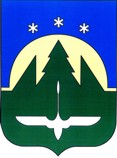 Муниципальное образованиеХанты-Мансийского автономного округа – Югрыгородской округ город Ханты-МансийскДЕПАРТАМЕНТ УПРАВЛЕНИЯ ФИНАНСАМИАДМИНИСТРАЦИИ ГОРОДА ХАНТЫ-МАНСИЙСКАДзержинского ул., д.6, г. Ханты-МансийскХанты-Мансийский автономный округ – Югра,   628012                                                                                  тел.:  352  328E-mail:subre@admhmansy.ru 	                                                                                                                      факс:  352  425ПРИКАЗ № 50 «К»О создании при  Департаменте управления финансами Администрации города Ханты-МансийскаОбщественного  Совета                                                           29 апреля 2015 года С целью обеспечения учета общественного мнения, предложений и рекомендаций граждан, при принятии решений при реализации Департаментом управления финансами Администрации города Ханты-Мансийска полномочий в области бюджета и финансов,  общественной оценки деятельности Департамента управления финансами Администрации города Ханты-Мансийска, ПРИКАЗЫВАЮ:1. Создать Общественный совет  при Департаменте управления финансами  Администрации города Ханты-Мансийска в составе:- Казакова Валентина Алексеевна  - главный врач БУ ХМАО-Югры «Ханты-Мансийская стоматологическая поликлиника», депутат Думы города Ханты-Мансийска, председатель комитета по бюджету;- Ваганов  Евгений  Александрович - директор ИП «Ваганов Е.А. Депутат Думы города Ханты-Мансийска, Председатель комиссии по местному самоуправлению,  член  комитета по городскому  хозяйству;- Улитина Ольга  Владимировна – заместитель управляющего Ханты-Мансийского отделения № 1791 Западносибирского Сибирского банка  Сбербанка России- Штундер Валентина Терентьевна – пенсионер;- Кабаева Анна Александровна – заместитель генерального директора ОАО «Информационно-расчётный  центр».Утвердить Положение об Общественном совете  при Департаменте управления финансами  Администрации города Ханты-Мансийска согласно приложению к настоящему приказу.Контроль за выполнением настоящего приказа оставляю за собой.И.о. директора 	 	           				И.В. СнисаренкоПриложение к приказуДепартамента управления финансамиАдминистрации города Ханты-Мансийск от 29 апреля 2015 года № 50-кПОЛОЖЕНИЕоб Общественном совете при Департаменте управления финансами  Администрации города Ханты-Мансийска I. Общие положения1.	Настоящее Положение определяет компетенцию, порядок формирования и деятельности Общественного совета при Департаменте управления финансами  Администрации города Ханты-Мансийска (далее - Общественный совет).2.	Общественный совет является постоянно действующим коллегиальным совещательным органом при Департаменте управления финансами  Администрации города Ханты-Мансийска (далее - Департамент), и создается в целях обеспечения общественного участия граждан города Ханты-Мансийска в подготовке и реализации управленческих решений, относящихся к компетенции Департамента.Общественный совет в своей деятельности руководствуется Конституцией Российской Федерации, федеральными конституционными законами, федеральными законами, указами Президента Российской Федерации, постановлениями Правительства Российской Федерации,  законодательством Ханты - Мансийского автономного округа - Югры, Уставом города Ханты-Мансийска, иными нормативными правовыми актами, а также настоящим Положением. Решения Общественного совета носят рекомендательный характер.II. Основные задачи и полномочия Общественного совета5. Основными задачами Общественного совета являются:5.1.	Обеспечение участия представителей общественности в процессе подготовки и реализации решений в сфере деятельности Департамента.Привлечение к принятию управленческих решений в сфере деятельности Департамента граждан, представляющих интересы различных групп населения города Ханты-Мансийска.Выработка рекомендаций, в том числе при определении приоритетов в сфере деятельности Департамента.6.	К полномочиям Общественного совета относится:6.1.	Подготовка предложений по вопросам, входящим в сферу деятельности Департамента;6.2.	Заслушивание и обсуждение отчетов о деятельности Департамента, города Ханты-Мансийска, обсуждение формирования и исполнения  муниципального  заказа;6.3. Осуществление общественной экспертизы проектов нормативных правовых актов города Ханты-Мансийска по вопросам, входящим в компетенцию деятельности Департамента.III. Порядок формирования Общественного совета7.	Решение о создании Общественного совета при Департаменте, положение об Общественном совете при Департаменте и его персональный состав утверждается приказом Департамента.8.	Общественный совет состоит из пяти членов Общественного совета.9.	Общественный совет возглавляет председатель. В состав Общественного совета также входят: заместитель председателя, члены Общественного совета.10.	Председатель Общественного совета, его заместитель и секретарь Общественного совета избираются из состава Общественного совета.Срок полномочий членов Общественного совета истекает через три года со дня первого заседания Общественного совета.За месяц до истечения срока полномочий членов Общественного совета Департамент организует процедуру формирования нового состава Общественного совета.IV.Порядок деятельности Общественного совета Общественный совет осуществляет свою деятельность в соответствии с планом работы на очередной год, утвержденным председателем Общественного совета и согласованным с директором Департамента. На первом организационном заседании Общественный совет путем открытого голосования избирает из своего состава председателя Общественного совета и заместителя председателя Общественного совета.Основной формой деятельности Общественного совета являются заседания, которые проводятся по мере необходимости, но не реже одного раза в полугодие и считаются правомочными при условии присутствия на заседании не менее половины членов Общественного совета.Решения по рассмотренным вопросам принимаются Общественным советом открытым голосованием простым большинством голосов (из числа присутствующих). Решения отражаются в протоколах заседаний Общественного совета, копии которых представляются директору Департамента.Члены Общественного совета, не согласные с решением Общественного совета, могут изложить свое особое мнение, которое вносится в протокол заседания.Работа членов Общественного совета осуществляется на безвозмездной основе.Председатель Общественного совета:организует работу Общественного совета и председательствует на его заседаниях;подписывает протоколы заседаний и другие документы Общественного совета;утверждает план работы, повестку заседания Общественного совета;взаимодействует с руководством Департамента по вопросам реализации решений Общественного совета.19.Заместитель председателя Общественного совета:обеспечивает организацию взаимодействия Общественного совета с Департаментом, гражданами, общественными объединениями;исполняет обязанности председателя Общественного совета в его отсутствие.21.	Члены Общественного совета:участвуют в мероприятиях, проводимых Общественным советом, а также в подготовке материалов по рассматриваемым вопросам;знакомятся с материалами, предоставленными секретарем Общественного совета, касающимися рассматриваемых проблем, высказывают свое мнение по существу обсуждаемых вопросов, замечания и предложения по проектам принимаемых решений и протоколу заседания Общественного совета;обладают равными правами при обсуждении вопросов и голосовании;обязаны лично участвовать в заседаниях Общественного совета и не вправе делегировать свои полномочия другим лицам.В случае, если Общественному совету стало известно о совершении членом Общественного совета поступка, достойного общественного порицания, председатель Общественного совета собирает внеочередное заседание Общественного совета для принятия решения об исключении гражданина из состава Общественного совета. Принятое на заседании Общественного совета решение об исключении гражданина из состава Общественного совета направляется директору Департамента для утверждения приказом Департамента.Директор Департамента в течение 3 рабочих дней со дня поступления решения Общественного совета об исключении гражданина из состава Общественного совета издает приказ Департамента об исключении гражданина из персонального состава Общественного совета.24. Организационно - техническое обеспечение деятельности Общественного совета осуществляет Департамент.